«___» ___________ 2020   года                                            	  № _____                                                     с. КрасногорскоеОб утверждении Методики  оценки эффективности осуществления закупок товаров, работ,  услуг для обеспечения  нужд  муниципального  образования «Красногорский район»В целях повышения эффективности закупок товаров, работ, услуг для обеспечения нужд муниципального образования «Красногорский район», в соответствии с Федеральным законом от 5 апреля 2013 г № 44-ФЗ «О контрактной системе в сфере закупок товаров, работ, услуг для обеспечения государственных и муниципальных нужд»,АДМИНИСТРАЦИЯ ПОСТАНОВЛЯЕТ:1. Утвердить Методику оценки эффективности осуществления закупок товаров, работ, услуг для обеспечения нужд муниципального образования «Красногорский район» (приложение № 1).2. Установить, что отдел планово-экономической работы Администрации  муниципального образования «Красногорский район»:1) проводит оценку эффективности осуществления закупок товаров, работ, услуг для обеспечения нужд муниципального образования «Красногорский район» по итогам отчетного периода (финансового года) в срок до 20 апреля года, следующего за отчетным;2) представляет Главе муниципального образования «Красногорский район» информацию о результатах оценки эффективности осуществления закупок товаров, работ, услуг для обеспечения нужд муниципального образования «Красногорский район» до 30 апреля года, следующего за отчетным.3. Контроль за исполнением настоящего распоряжения возложить на заместителя главы Администрации муниципального образования «Красногорский район» по финансово-экономическим вопросам Стяжкину Е.А.Глава муниципального образования «Красногорский район»					В.С. КорепановУтверждена постановлением Администрации муниципального образования «Красногорский район» от __ декабря 2020 г № _____Методикаоценки эффективности осуществления закупок товаров, работ, услуг для обеспечения нужд муниципального образования «Красногорский район»Общие положения1. Методика оценки эффективности осуществления закупок товаров, работ, услуг для обеспечения нужд муниципального образования «Красногорский район» (далее соответственно – Методика, закупки) разработана в целях повышения эффективности и результативности осуществления закупок товаров, работ, услуг для нужд муниципального образования «Красногорский район» в соответствии со статьями 6, 12 Федерального закона от  5 апреля 2013 г № 44-ФЗ «О контрактной системе в сфере закупок товаров, работ, услуг для обеспечения государственных и муниципальных нужд» (далее – Федеральный закон № 44-ФЗ).Настоящая Методика не распространяется на проведение оценки эффективности осуществления закупок, осуществляемой в рамках мониторинга закупок в соответствии со статьей 97 Федерального закона № 44-ФЗ.2. Для целей применения настоящей Методики используются следующие основные понятия:заказчики муниципального образования «Красногорский район»:- органы местного самоуправления муниципального образования «Красногорский район» (в том числе структурные подразделения органов местного самоуправления муниципального образования «Красногорский район»);- казенные учреждения муниципального образования «Красногорский район»;- бюджетные учреждения муниципального образования «Красногорский район», осуществляющие закупки в соответствии с требованиями Федерального закона № 44-ФЗ, за исключением случаев, предусмотренных частями 2 и 3 статьи 15 Федерального закона № 44-ФЗ;- муниципальные унитарные предприятия муниципального образования «Красногорский район», осуществляющие закупки в соответствии с требованиями Федерального закона № 44-ФЗ, за исключением случаев, предусмотренных пунктом 2 части 2.1 статьи 15 Федерального закона № 44-ФЗ;- автономные учреждения муниципального образования «Красногорский район» при предоставлении им в соответствии с Бюджетным кодексом Российской Федерации и иными нормативными правовыми актами, регулирующими бюджетные правоотношения, средств из бюджета муниципального образования «Красногорский район» на осуществление капитальных вложений в объекты муниципальной собственности муниципального образования «Красногорский район», при осуществлении такими учреждениями закупок за счет указанных средств;закупки малого объема – закупки, осуществляемые заказчиками у единственного поставщика (подрядчика, исполнителя) на основании пунктов 4, 5 части 1 статьи 93 Федерального закона № 44-ФЗ;электронный магазин – модуль «Малые закупки», созданный на базе подсистемы «Управление в сфере закупок товаров, работ, услуг для государственных нужд Удмуртской Республики» государственной информационной системы «Автоматизированная информационная система управления бюджетным процессом Удмуртской Республики» (далее ГИС), предназначенный для автоматизации процессов осуществления закупок малого объема, или иной ресурс, позволяющий осуществить закупку малого объема в электронной форме;предписание – предписание об устранении нарушения законодательства Российской Федерации или иных нормативных правовых актов о контрактной системе в сфере закупок, выданное в соответствии с пунктом 2 части 22 статьи 99 Федерального закона № 44-ФЗ.Иные понятия и термины, используемые в настоящей Методике, применяются в значениях, определенных Гражданским кодексом Российской Федерации, Федеральным законом № 44-ФЗ.3. В соответствии с Методикой проводится оценка следующих показателей осуществления закупок (далее – оценка):- доля конкурентных закупок в общем объеме закупок заказчика;- открытость и прозрачность осуществления закупок малого объема;- доля закупок, осуществляемых у субъектов малого предпринимательства, социально ориентированных некоммерческих организаций, в общем объеме закупок заказчика;- среднее количество участников закупок, подавших заявку на участие в закупках, осуществляемых путем проведения конкурентных способов определения поставщиков (подрядчиков, исполнителей) (далее – конкурентные закупки);- доля конкурентных закупок, проведенных с нарушениями законодательства о контрактной системе, выявленными по результатам рассмотрения жалоб участников закупок и проведения на их основании внеплановых проверок в отношении заказчиков, в общем объеме конкурентных закупок заказчика;- количество случаев неисполнения заказчиками предписаний.4. По результатам оценки по каждому показателю определяются заказчики – лидеры, которым в зависимости от значения показателя присвоена степень эффективности осуществления закупок 2высокоэффективными», а также заказчики, степень эффективности осуществления закупок которых оценивается как «неэффективная».5. Результаты оценки позволят:- провести сравнительный анализ эффективности осуществления закупок заказчиками;- выработать рекомендации по повышению эффективности деятельности заказчиков в сфере осуществления закупок.II. Порядок проведения оценки6. Расчеты значений показателей осуществления закупок проводится на основе информации, содержащейся в единой информационной системе в сфере закупок, в базе данных ГИС, а также информации, полученной от контрольных органов в сфере закупок.7. Оценка осуществляется по итогам отчетного периода. Отчетным периодом является финансовый год.8. При проведении оценки не учитываются закупки:- услуг по предоставлению кредитов; - работ, направленных на энергосбережение и повышение энергетической эффективности использования энергетических ресурсов (закупки, осуществляемые в целях заключения энергосервисного контракта).9. Отдел планово-экономической работы Администрации муниципального образования «Красногорский район» (далее – Отдел) проводит предварительную оценку эффективности осуществления закупок товаров, работ, услуг для обеспечения нужд муниципального образования «Красногорский район» по итогам отчетного периода (далее – предварительная оценка) и размещает информацию о результатах предварительной оценки на официальном сайте муниципального образования «Красногорский район» в информационно-телекоммуникационной сети «Интернет» в срок до 1 апреля года, следующего за отчетным.10. Заказчики в срок до 10 апреля года, следующего за отчетным, вправе направить в адрес Отдела предложения по внесению изменений в результаты предварительной оценки с обоснованием предлагаемых изменений.11. По результатам рассмотрения обращений заказчиков, указанных в пункте 10 настоящей Методики, Отдел принимает одно из следующих решений:- о внесении изменений в результаты предварительной оценки в отношении заказчика, направившего обращение;-об отсутствии оснований для внесения изменений в результаты предварительной оценки в отношении заказчика, направившего обращение.12. Окончательные результаты оценки эффективности осуществления закупок товаров, работ, услуг для обеспечения нужд муниципального образования «Красногорский район» формируются отделом и размещаются на официальном сайте муниципального образования «Красногорский район» в срок до 20 апреля года, следующего за отчетным.III. Порядок расчета значений показателей осуществления закупок и их оценки13. Доля конкурентных закупок в общем объеме закупок заказчика рассчитывается на основании данных о сумме и количестве конкурентных закупок в общем объеме закупок заказчика за отчетный период.Доля конкурентных закупок в общем объеме закупок заказчика, определенная исходя из стоимостного объема закупок (К1, %), рассчитывается по следующей формуле:К1 = (Р1/Р) х 100,где:Р1 – сумма цен контрактов, заключенных заказчиком в течение отчетного периода по итогам осуществления конкурентных закупок, рублей;Р – сумма цен контрактов, заключенных заказчиком в течение отчетного периода по итогам осуществления закупок, рублей.Доля конкурентных закупок в общем объеме закупок заказчика, определенная исходя из информации о количестве закупок (К2, %), рассчитывается по следующей формуле:К2 = (Q1/Q) х 100,где:Q1 – количество контрактов, заключенных заказчиком в течение отчетного периода по итогам осуществления конкурентных закупок, единиц;Q – количество контрактов, заключенных заказчиком в течение отчетного периода по итогам осуществления закупок, единиц.Интегральный показатель – доля конкурентных закупок в общем объеме закупок заказчика (К, %) рассчитывается как среднее арифметическое значение показателей К1 и К2 по следующей формуле:К = (К1 + К2) /2,где:К1  - доля конкурентных закупок в общем объеме закупок заказчика, определенная исходя из стоимостного объема закупок, %;К2 – доля конкурентных закупок в общем объеме закупок заказчика, определенная исходя из информации о количестве закупок, %.В зависимости от значения интегрального показателя (К) осуществляется оценка и присваивается степень эффективности осуществления закупок:Заказчикам, у которых отсутствуют конкурентные закупки, присваивается степень эффективности осуществления закупок «неэффективная».14. Показатель открытости и прозрачности осуществления закупок малого объема рассчитывается по сумме закупок малого объема рассчитывается по сумме закупок малого объема, осуществленных заказчиком в электронном магазине, в общем объеме закупок малого объема заказчика, проведенных в отчетном периоде.Доля закупок малого объема, осуществленных в электронном магазине, в общем объеме закупок малого объема заказчика  (М, %) рассчитывается по следующей формуле:М = (М1 / М) х 100,где:М1 – сумма цен контрактов, заключенных заказчиком в течение отчетного периода по итогам осуществления закупок малого объема в электронном магазине, рублей;М – сумма цен контрактов, заключенных заказчиком в течение отчетного периода по итогам осуществления закупок малого объема, рублей.В зависимости от значения показателя осуществляется оценка и присваивается степень эффективности осуществления закупок по показателю открытости и прозрачности осуществления закупок малого объема:Заказчикам, у которых отсутствуют закупки малого объема, осуществленные в электронном  магазине, присваивается степень эффективности осуществления закупок «неэффективная».15. Интегральный показатель – доля закупок, осуществленных у субъектов малого предпринимательства, социально ориентированных некоммерческих организаций, в общем объеме закупок заказчика в отчетном периоде (В,%) рассчитывается как среднее арифметическое значение показателей В1 и В2 по следующей формуле:В = (В1 + В2) /2, где:В1 – доля средств, затраченных на закупку у субъектов малого предпринимательства, социально ориентированных некоммерческих организаций, в общем объеме закупок заказчика в отчетном периоде, определенная исходя из стоимостного объема проведенных закупок, %.В2 – доля закупок, осуществленных у субъектов малого предпринимательства, социально ориентированных некоммерческих организаций, в общем объеме закупок заказчика в отчетном периоде (В,%), определенная исходя из информации о количестве проведенных закупок, %.Доля средств, затраченных на закупку у субъектов малого предпринимательства, социально ориентированных некоммерческих организаций, в общем объеме закупок заказчика в отчетном периоде, определенная исходя из стоимостного объема проведенных закупок (В1, %), рассчитывается по следующей формуле:В1 - = (С\ S) х100,где:С – сумма цен контрактов, заключенных заказчиком по итогам осуществления конкурентных закупок, в извещениях об осуществлении которых устанавливалось ограничение в отношении участников закупок, которыми могут быть только субъекты малого предпринимательства, социально ориентированные некоммерческое организации, в течение отчетного периода, рублей;S –сумма начальных (максимальных) цен контрактов конкурентных закупок заказчика, начальная (максимальная) цена контракта каждой из которых не превышает значение, установленное в пункте 1 части 1 статьи 30 Федерального закона № 44-ФЗ, осуществленных в течение отчетного периода, рублей.Доля закупок, осуществленных у субъектов малого предпринимательства, социально ориентированных некоммерческих организаций, в общем объеме закупок заказчика в отчетном периоде, определенная исходя из информации о количестве проведенных закупок (В2, %), рассчитывается по следующей формуле:В2 = (V / W) х100, где:V – количество контрактов, заключенных заказчиком по итогам осуществления конкурентных закупок, в извещениях об осуществлении которых устанавливалось ограничение в отношении участников закупок, которыми могут быть только субъекты малого предпринимательства, социально ориентированные некоммерческое организации, в течение отчетного периода, единиц;W – количество контрактов, заключенных заказчиком по итогам осуществления конкурентных закупок, начальная (максимальная) цена контракта каждой из которых не превышает значение, установленное в пункте 1 части 1 статьи 30 Федерального закона № 44-ФЗ, осуществленных в течение отчетного периода, единиц.В зависимости от значения показателя осуществляется оценка и присваивается степень эффективности осуществления закупок: Заказчикам, у которых отсутствуют конкурентные закупки,  присваивается степень эффективности осуществления закупок «неэффективная».16. Среднее количество участников закупок, подавших заявку на участие в конкурентных закупках, проведенных заказчиком в отчетном периоде (Y , %), рассчитывается по следующей формуле:Y = U / Z,где:U – общее количество заявок, поданных для участия в конкурентных закупках заказчика (на момент окончания срока подачи заявок на участие в соответствующий конкурентной закупке), проведенных в отчетном периоде, за исключением совместных конкурсов и аукционов, штук; Z – количество конкурентных закупок заказчика, проведенных в отчетном периоде, за исключением совместных конкурсов и аукционов, штук.Конкурентные закупки, на участие в которых не подано ни одной заявки, при расчете показателя не учитываются.В зависимости от значения показателя осуществляется оценка и присваивается степень эффективности осуществления закупок:Заказчикам, у которых отсутствуют конкурентные закупки,  присваивается степень эффективности осуществления закупок «неэффективная».17. Доля конкурентных закупок, проведенных с нарушениями законодательства о контрактной системе, выявленными по результатам рассмотрения жалоб участников закупок и проведения на их основании внеплановых проверок в отношении заказчиков, в общем объеме конкурентных закупок заказчика (Е, %) рассчитывается по следующей формуле:Е = (О / Z1) х100,где:О – количество конкурентных закупок, проведенных с нарушениями законодательства о контрактной системе, выявленными по результатам рассмотрения жалоб участников закупок и проведения на их основании внеплановых проверок в отношении заказчиков, за отчетный период, штук;Z1 – количество конкурентных закупок заказчика, проведенных в отчетном периоде, штук.В зависимости от значения показателя осуществляется оценка и присваивается степень эффективности осуществления закупок:Эффективность осуществления закупок заказчиками, у которых отсутствуют конкурентные закупки, по данному показателю не оцениваются.18. Количество случаев неисполнения заказчиками предписаний (Р, ед.) определяется на основе информации, содержащейся в единой информационной системе в сфере закупок, а также информации, полученной от контрольных органов в сфере закупок.В зависимости от значения показателя осуществляется оценка и присваивается степень эффективности осуществления закупок: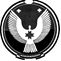 АДМИНИСТРАЦИЯ  МУНИЦИПАЛЬНОГО ОБРАЗОВАНИЯ«КРАСНОГОРСКИЙ РАЙОН»«КРАСНОГОРСК  ЁРОС» МУНИЦИПАЛ КЫЛДЫТЭТЛЭН АДМИНИСТРАЦИЕЗАДМИНИСТРАЦИЯ  МУНИЦИПАЛЬНОГО ОБРАЗОВАНИЯ«КРАСНОГОРСКИЙ РАЙОН»«КРАСНОГОРСК  ЁРОС» МУНИЦИПАЛ КЫЛДЫТЭТЛЭН АДМИНИСТРАЦИЕЗАДМИНИСТРАЦИЯ  МУНИЦИПАЛЬНОГО ОБРАЗОВАНИЯ«КРАСНОГОРСКИЙ РАЙОН»«КРАСНОГОРСК  ЁРОС» МУНИЦИПАЛ КЫЛДЫТЭТЛЭН АДМИНИСТРАЦИЕЗПОСТАНОВЛЕНИЕПОСТАНОВЛЕНИЕПОСТАНОВЛЕНИЕКонтрольное значение показателя, характеризующее эффективностьСтепень эффективности осуществления закупокК ≤ 10 %неэффективная10 % < К < 30 % низкоэффективная30 % ≤ К < 70 %эффективнаяК ≥ 70 %высокоэффективнаяКонтрольное значение показателя, характеризующее эффективностьСтепень эффективности осуществления закупокМ < 40 %неэффективная40 % ≤ М < 60 % низкоэффективная60 % ≤ М < 80 %эффективнаяМ ≥ 80 %высокоэффективнаяКонтрольное значение показателя, характеризующее эффективностьСтепень эффективности осуществления закупокВ ≤ 15 %неэффективная15 % <  В < 45 % низкоэффективная45 % ≤ В < 75 %эффективнаяВ ≥ 75 %высокоэффективнаяКонтрольное значение показателя, характеризующее эффективностьСтепень эффективности осуществления закупокY ≤ 1неэффективная1  <  Y ≤ 2  низкоэффективная2 < Y ≤ 3 эффективнаяY > 3высокоэффективнаяКонтрольное значение показателя, характеризующее эффективностьСтепень эффективности осуществления закупокЕ ≤ 2 %неэффективная1 %  <  Е ≤ 2 % низкоэффективная0 % < Е ≤ 1 %эффективнаяЕ = 0%высокоэффективнаяКонтрольное значение показателя, характеризующее эффективностьСтепень эффективности осуществления закупокР ≥  1неэффективнаяР = 0  эффективная